Melanie SiegelGabriele WübbenArealeZur Eröffnung der Ausstellung am Sonntag, den 8. Novemberladen wir sie herzlich einEinführung: Dr. Antje Lechleiter, KunsthistorikerinEinführungen um 11 und um 13 UhrWegen der durch die Pandemie begrenzten Besucherzahl isteine Anmeldung zur Einführung um 11 oder 13 Uhr erforderlichunter:h.e.m.bauer@t-online.deBegleitprogrammDienstag 24. November 19 - 21 Uhr„Kreativ am Abend“ Workshop für Erwachsene im Atelier des HausesThema: Zeichnen mit Bleistift und Tusche, FrottagenAnmeldung bei Helga Bauer Tel. 07681-25557 Email: h.e.m.bauer@t-online.deUnkostenbeitrag € 10Samstag 14. November 20 UhrSchreibnachtSchreiben nach Impulsen durch die ausgestellte Kunst Anmeldung erforderlich bei Roland Burkhart, Tel. 07681-492290 oder Petra Vennemann, Tel. 07681-4939828Lesung der Texte aus der Schreibnachtmit Beamer- Präsentation der BilderSonntag 13. Dezember 11 Uhr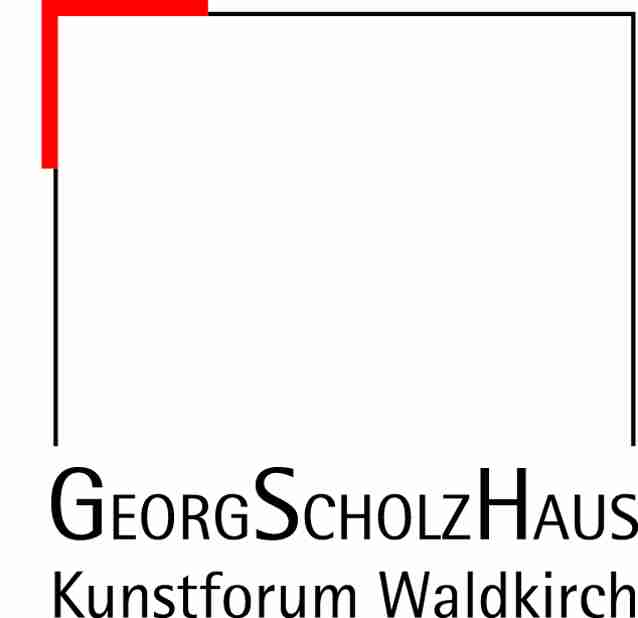 Melanie Siegel/Gabriele Wübben  Dauer der Ausstellung 08.11. – 13.12.2020ÖffnungszeitenFreitag und Samstag 15 – 18 UhrSonn- und Feiertag 11 – 16 UhrDas GeorgScholzHaus Kunstforum konnte dank dafür günstiger baulicher Gegebenheiten ein schlüssiges Corona – Hygienekonzept entwickeln, welches sich in den letzten Ausstellungen sehr gut bewährt hat. Persönliche Registrierung, Maskenpflicht, Abstand, Händedesinfektion und Lüftung der Räume sind selbstverständlich. Die Begegnungen werden reguliert durch Begrenzung der Besucherzahl insgesamt und pro Raum, und eine Einbahnstraßenregelung. Kurze Wartezeiten sind dabei leider nicht immer vermeidbar. Eine Anmeldung ist nur bei Veranstaltungen erforderlich